「壓力」                                  資工一甲(A)許國朋每分鐘我心中都存在著不同的壓力，無論是時間的壓力，或是怕無法融會貫通的課業壓力，也會有自我期望的壓力，更多的是別人注視的壓力，別人眼中給我的壓力，使得我朝同樣視野前進，真希望有一秒，我能拋開一切壓力，做我自己，不被壓力打壓的那一個我。也許這種渴望是一種推進器，能讓我更成長，但有時物極必反，反而會加重負擔，不過我只想依著自我的感覺走，雖然未來可能不是如此璀璨，但我會很開心，因為可以放下無謂的壓力，不再是受人操縱的魁儡，而是我主宰自己的人生，我不再想為任何不屬於我的人努力，我只想為自己而活！即使這也是一種壓力，但卻是我樂於承擔的。 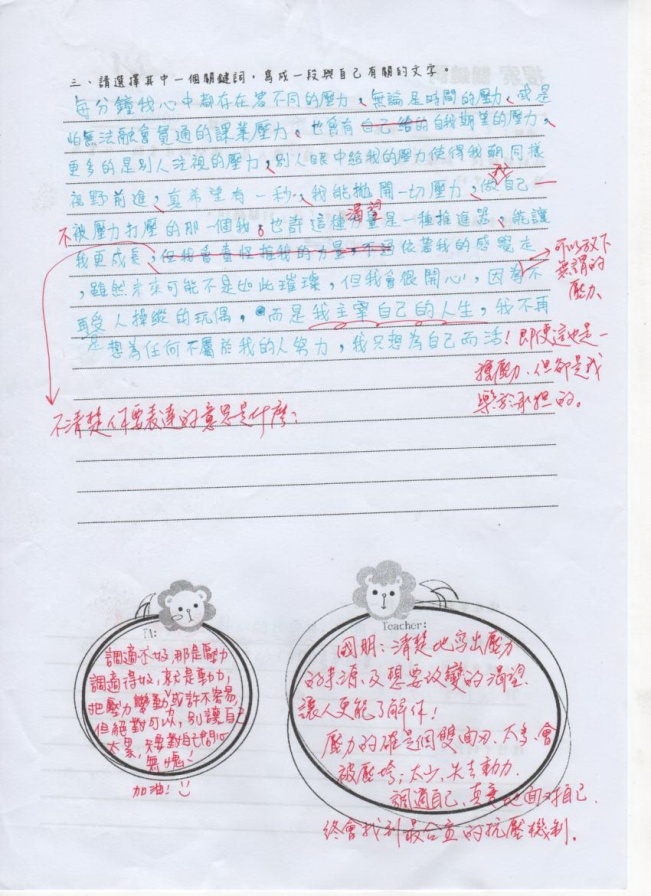 